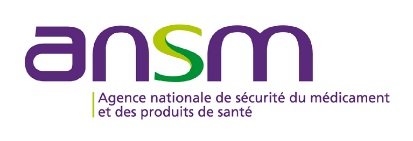 Déclaration des Personnes Habilitées par le Titulaire de l’autorisation MOTDécret n°2010-736 du 30 juin 2010 relatif aux Micro Organismes et Toxines (MOT)Article R.5139-12 du Code de  Date de   Numéro de l’Autorisation de Détention et MOT concerné Nom, Signature du Titulaire et Cachet de l’Etablissement Formulaire à retourner à l’ANSM Direction de l’Inspection DI – 650 Pôle Inspection des Produits Biologiques   143 – 147 Boulevard Anatole France 93285 Saint-Denis cedex. E-mail : biosecurite@ansm.sante.frTél: 01 55 87 34 75Liste des Personnes Habilitées par le TitulaireListe des Personnes Habilitées par le Titulaire au cours de l’année Réf.Nom Prénom12345678910Réf.Nom Prénom Date d’habilitation12345678910